Friends of Moorside Minutes 31/5/2019PPG discussed staff changes and Primary Care Network – CR clarified not to worry as we were not ‘merging’ – but looking to align services.Discussed e branding and gave PPG some options for a new logo – PPG chose the following logo:-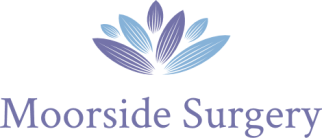 Everyone was happy with the choice! Discussion re access plan and achievement so far Concerns raised about prescriptions and being unable to order over the phone. CR explained safety reasons. PPG have asked if reception can tell patients where they are in the queue of there is a wait to be seen by GP as can get frustrating – CR to discussNext meeting 31st May 2019